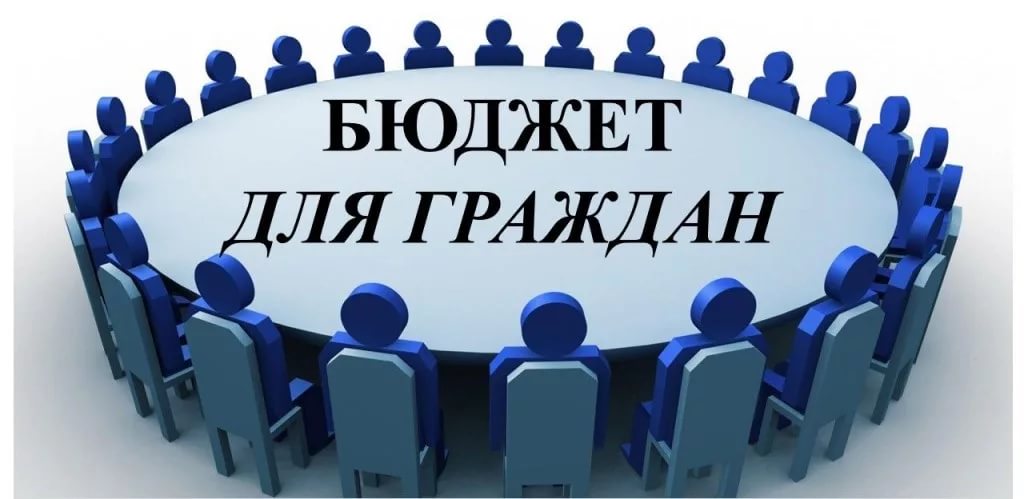 К проекту решения Собрания депутатов Агаповского муниципального района об исполнении бюджета Агаповского муниципального района за 2022 год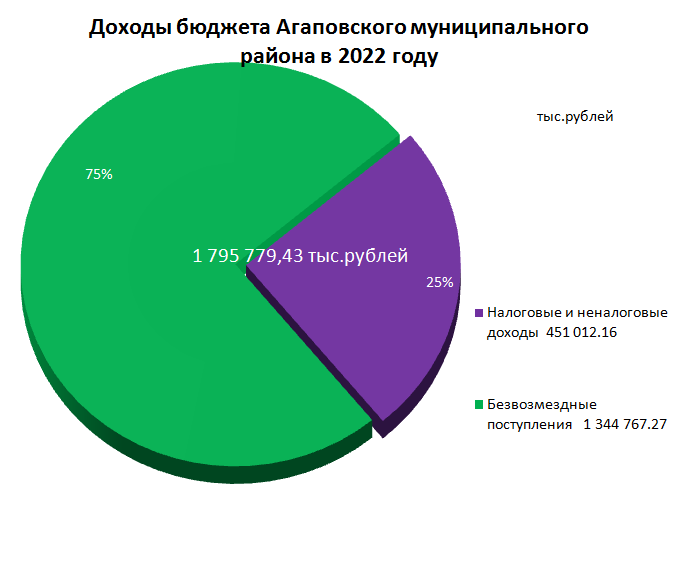 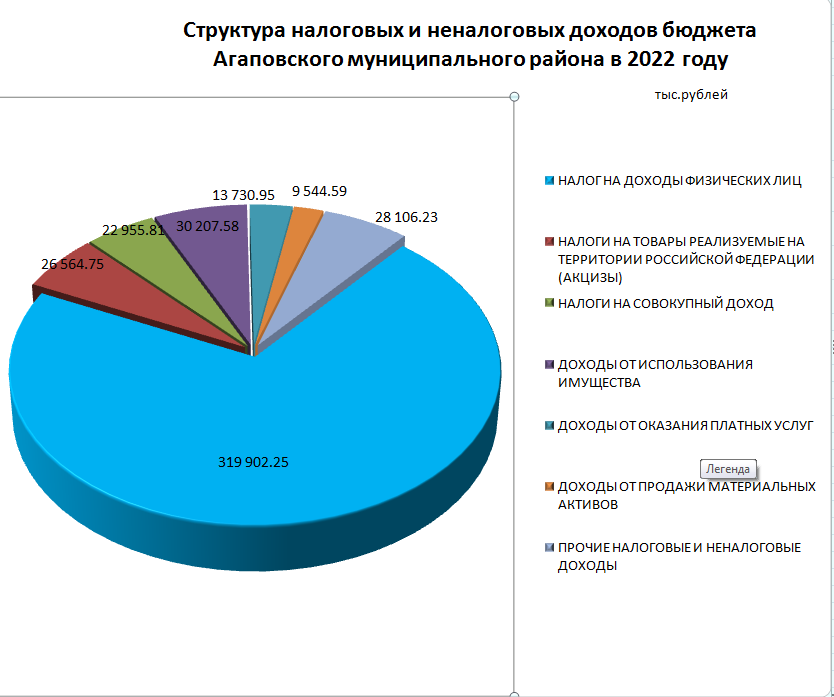 Муниципальные программы Агаповского муниципального района в 2022 годутыс.рублей*Основные причины неисполнение расходов:- заявительный характер выплаты пособий и компенсаций;- оплата работ «по факту» на основании актов выполненных работ;- экономия, сложившаяся по результатам  проведения конкурсных процедур.Муниципальная программа «Развитие образования и воспитания на территории Агаповского муниципального района» 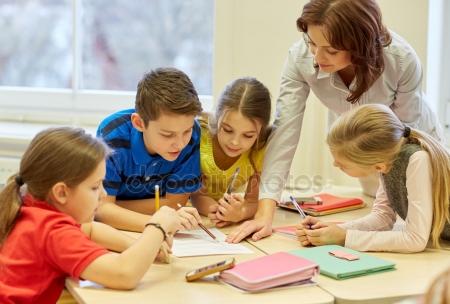 Объем финансирования (тыс. рублей) 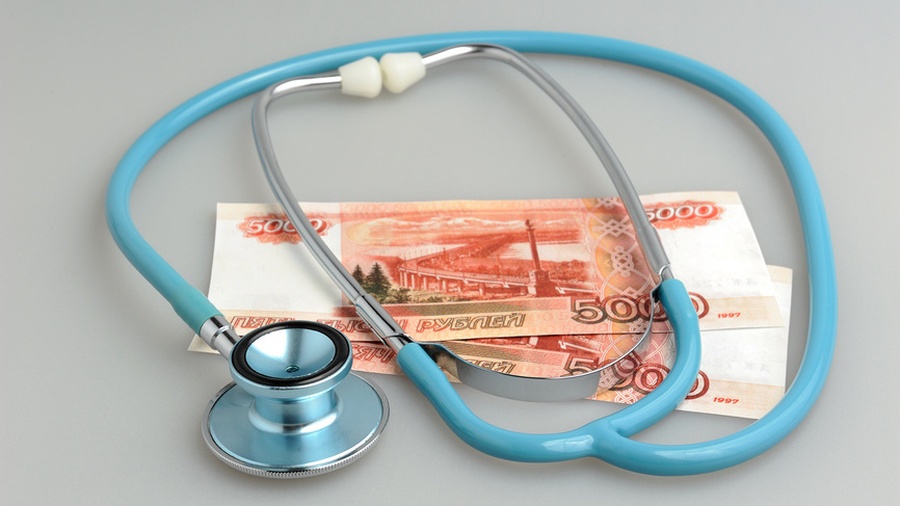 Цель: - создание условий для эффективного развития образования, направленного на обеспечение доступности качественного образования, соответствующего требованиям современного инновационного социально ориентированного развития Челябинской области; - создание в дошкольных образовательных организациях Агаповского муниципального района равных возможностей для получения качественного дошкольного образования;- содействие социальному, культурному, духовному и физическому развитию молодежи Агаповского муниципального района.Доля расходов муниципальной программы в общих расходах бюджета в 2022 годутыс.рублейМуниципальная программа «Развитие физической культуры, спорта и молодежной политики в  Агаповском муниципальном районе»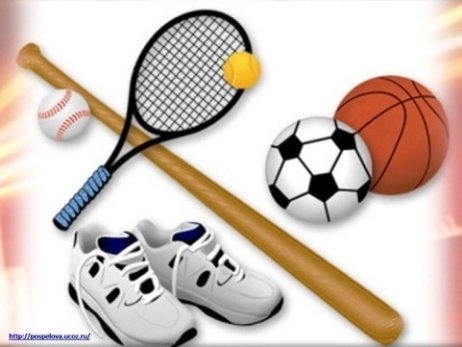 Объем финансирования (тыс. рублей) Цели: 1.Увеличение численности населения Агаповского муниципального района систематически занимающихся физической культурой и спортом;2. Повышение конкурентоспособности спортсменов на областной, российской спортивной арене;3. Обеспечение доступности занятий спортом для различных категорий населения Агаповского муниципального района. 4. Содействие социальному, культурному, духовному и физическому развитию молодежи;Доля расходов муниципальной программы в общих расходах бюджета в 2022 годуМуниципальная программа «Развитие культуры в Агаповском муниципальном районе»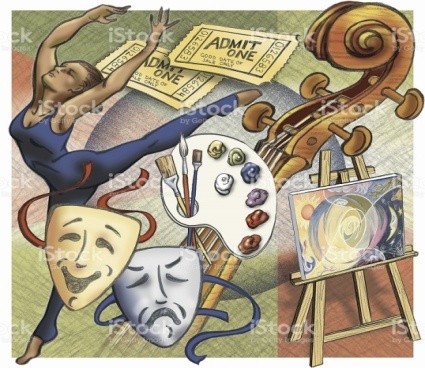 Объем финансирования (тыс. рублей) Цели: Сохранение и развитие всех направлений культуры, туризма и образования в сфере культуры в Агаповском муниципальном районе.Доля расходов муниципальной программы в общих расходах бюджета в 2022 годутыс.рублейМуниципальная программа «Социальная поддержка населения  Агаповского  муниципального района» 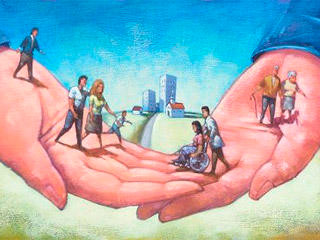 Объем финансирования (тыс. рублей) Цели: Создание условий для роста благосостояния граждан - получателей мер социальной поддержки, повышение доступности социального обслуживания населения, создание доступной среды для жизнедеятельности инвалидовДоля расходов муниципальной программы в общих расходах бюджета в 2022 годутыс.рублейМуниципальная программа «Создание условий для устойчивого экономического развития на территории  Агаповского муниципального района» 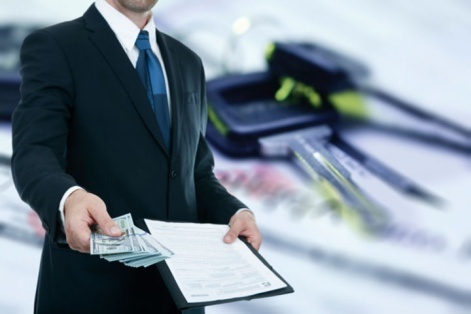 Объем финансирования (тыс. рублей) Цели:- создание максимально-комфортных условий для развития малого и среднего предпринимательства в Агаповском муниципальном районе;- защита здоровья работника и обеспечение охраны труда путем внедрения системы управления профессиональными рисками на каждом рабочем месте в организациях Агаповского муниципального районаДоля расходов муниципальной программы в общих расходах бюджета в 2022 годутыс.рублейМуниципальная программа «Повышение энергетической эффективности экономики Агаповского муниципального района и сокращение энергетических издержек в бюджетном секторе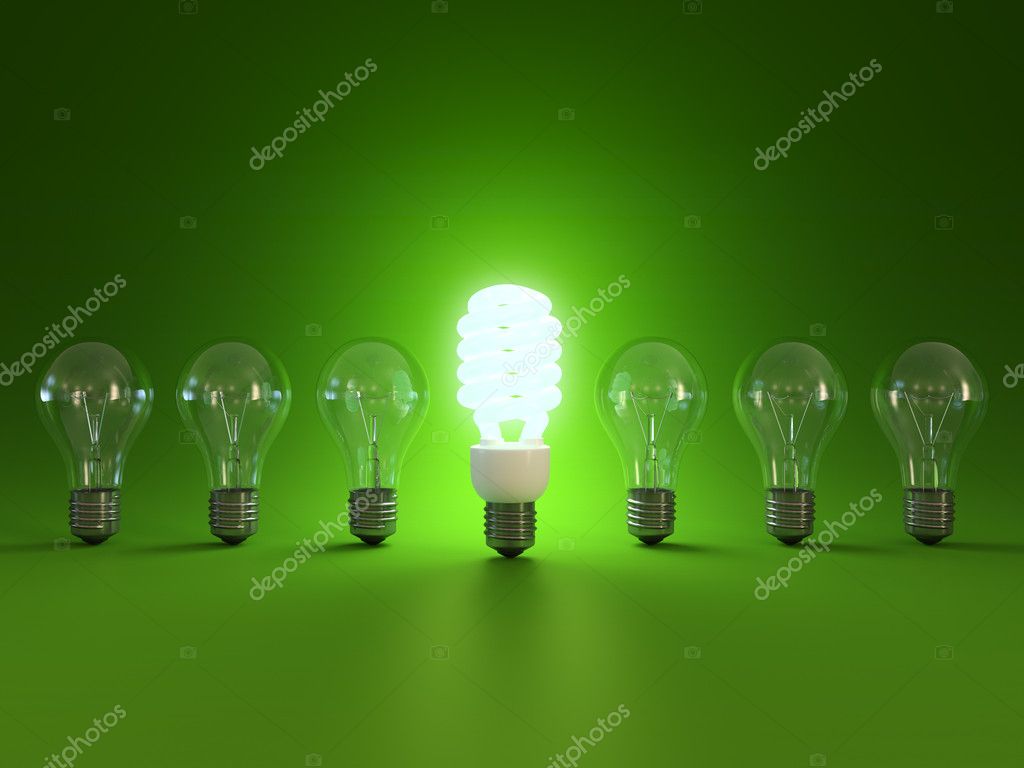 Объем финансирования (тыс. рублей) Цели: - внедрение организационных, правовых, экономических и технологических мероприятий, обеспечивающих снижение потребления энергетических ресурсов; -реализация экономически обоснованного энергосберегающего комплекса взаимосвязанных мероприятий по рациональному использованию топливно-энергетических ресурсов (ТЭР), направленных на выполнение Федерального закона Российской Федерации от 23.11.2009 г. № 261-ФЗ "Об энергосбережении и о повышении энергетической эффективности  и о внесении изменений в отдельные законодательные акты Российской Федерации".  - снижение затрат на ТЭР в муниципальных учреждениях Агаповского муниципального районаДоля расходов муниципальной программы в общих расходах бюджета в 2022 годутыс.рублейМуниципальная программа «Муниципальное управление в  Агаповском муниципальном районе»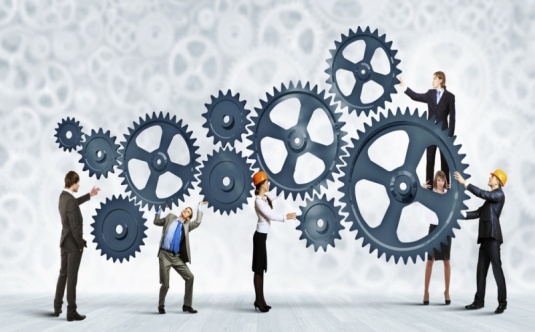 Объем финансирования (тыс. рублей) Цели: - осуществление отдельных переданных полномочий- создание условий для эффективного развития и совершенствования муниципальной службы в  Агаповском муниципальном районе;- обеспечение эффективного функционирования        администрации   района как территориального органа   администрации района  при решении вопросов местного значения-осуществление отдельных переданных полномочийДоля расходов муниципальной программы в общих расходах бюджета в 2022 годутыс.рублейМуниципальная программа «Комплексное развитие сельских территорий в   Агаповском муниципальном районеОбъем финансирования (тыс. рублей) Цели:  Реализация целенаправленной градостроительной политики по формированию комфортной и безопасной среды для проживания населения района, сохранению исторического и культурного наследия, созданию условий для развития жилищного строительства, иного развития территории района, а также повышение бюджетной эффективности землепользованияОбеспечение комфортного и безопасного условия проживания граждан, устойчивого функционирования и развития систем коммунального комплекса; Повышение качества и надежности предоставления коммунальных услуг населению; Модернизация коммунальной инфраструктуры; Приведение в соответствие системы            коммунальной инфраструктуры потребностям жилищного и промышленного строительства      Качественное развитие эффективной сети автомобильных дорог в соответствии с потребностями пользователей автомобильными дорогами, темпами социально-экономического развития района, ростом уровня автомобилизации и спроса на автомобильные перевозкиПовышение качества жизни населения Агаповского района Челябинской области в результате развития материально-технической базы соцкультсферы района создание комфортных условий жизнедеятельности в сельской местности;Формирование позитивного отношения к сельской местности и сельскому образу жизни.Улучшение качества и обеспечение доступности медицинского, образовательного, культурно - досугового и спортивного  обслуживания населения Агаповского районаДоля расходов муниципальной программы в общих расходах бюджета в 2022 годутыс.рублейМуниципальная программа "Развитие дорожного хозяйства Агаповского муниципального района"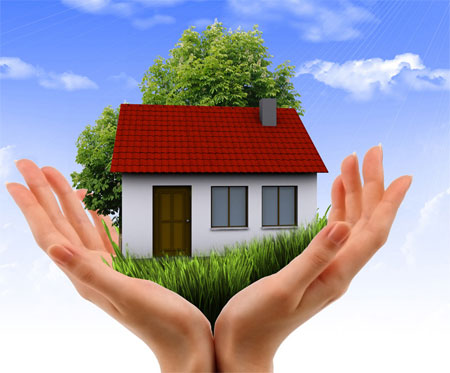 Объем финансирования (тыс. рублей) Доля расходов муниципальной программы в общих расходах бюджета в 2022 годутыс.рублейМуниципальная программа «Развитие сельского хозяйства  Агаповского муниципального района Челябинской области»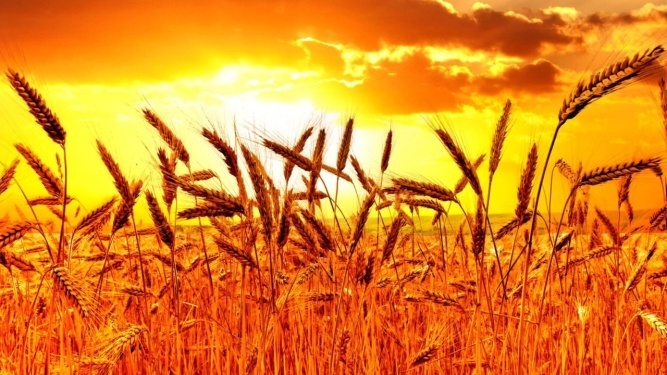 Объем финансирования (тыс. рублей) Цель: Повышение эффективности деятельности Управления сельского хозяйства и продовольствия  при осуществлении функций по развитию агропромышленного комплекса Агаповского муниципального района.Доля расходов муниципальной программы в общих расходах бюджета в 2022 годутыс.рублейМуниципальная программа «Организация исполнения муниципальных функций Собрания депутатов Агаповского муниципального района» 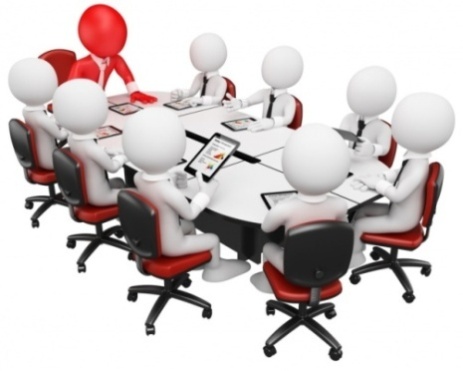 Цель: Выполнение муниципальных функций по исполнению полномочий Собрания депутатов Агаповского муниципального районаОбъем финансирования (тыс. рублей) Доля расходов муниципальной программы в общих расходах бюджета в 2022годутыс.рублейМуниципальная программа «Развитие системы муниципального финансового контроля  в  Агаповском муниципальном районе»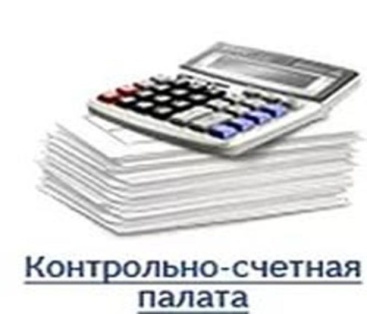 Объем финансирования (тыс. рублей) Цель: Выполнение муниципальных функций по исполнению полномочий Контрольно-счетной палаты Агаповского муниципального районаДоля расходов муниципальной программы в общих расходах бюджета в 2022 годуМуниципальная программа «Управление муниципальными финансами на территории Агаповского муниципального района» 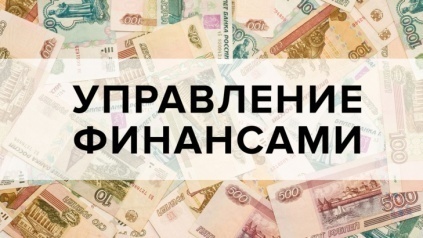 Объем финансирования (тыс. рублей) Цель: Обеспечение долгосрочной сбалансированности и устойчивости бюджета Агаповского муниципального района,  повышение качества управления муниципальными  финансами.          Доля расходов муниципальной       программы в общих расходах бюджета в 2022 годутыс.рублейМуниципальная программа «Развитие управления муниципальным имуществом и земельными участками Управлением по имуществу и земельным отношениям   Агаповского муниципального района» 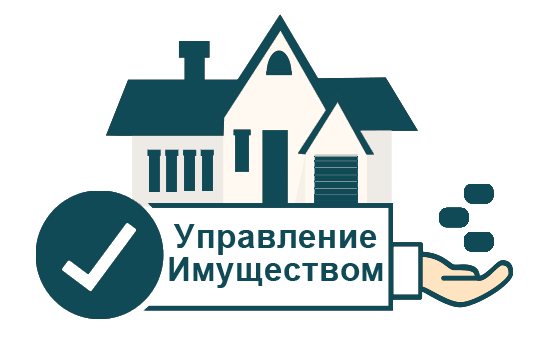 Объем финансирования (тыс. рублей) Цель:  Осуществление в пределах своей компетенции от имени муниципального образования "Агаповский муниципальный район" полномочий в сфере имущественных и земельных отношенийДоля расходов муниципальной программы в общих расходах бюджета в 2022 годуМуниципальная программа «Организация общественных работ и временного трудоустройства безработных граждан, испытывающих трудности в поиске работы на территории Агаповского муниципального района»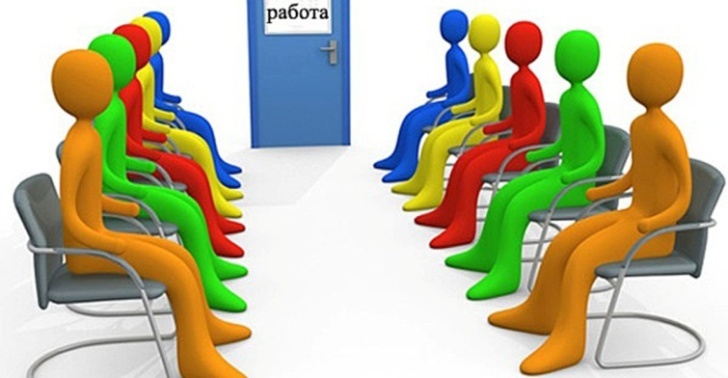 Объем финансирования (тыс. рублей) Цели:- смягчение экономических и социальных последствий безработицы, обеспечение занятости и временного трудоустройства безработных граждан с учетом ситуации на рынке труда и потребности сельских территорий;организация временных рабочих мест с целью материальной поддержки безработных граждан, испытывающих трудности в поиске работы;приобщение к трудовой деятельности лиц, впервые ищущих работу, не имеющих профессии (специальности);сохранение мотивации к труду у граждан, имеющих длительный перерыв в работе.Доля расходов муниципальной программы в общих расходах бюджета в 2022годутыс.рублейМуниципальная программа «Предупреждение и ликвидация последствий чрезвычайных ситуаций, реализация мер пожарной безопасности на территории Агаповского муниципального района»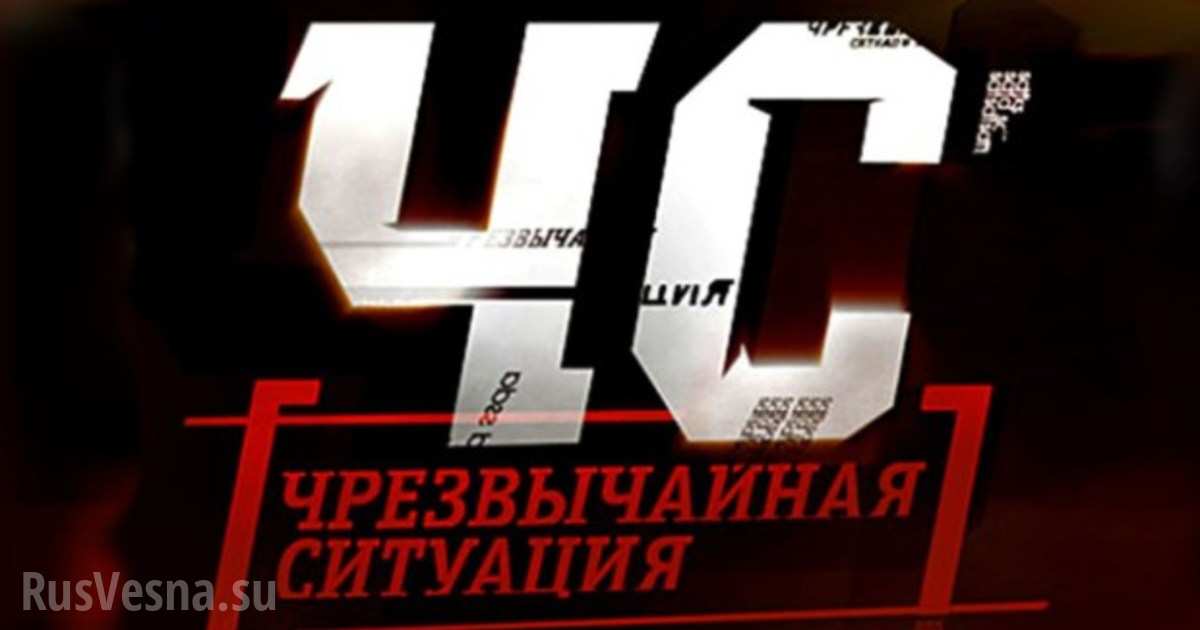 Объем финансирования (тыс. рублей) Цели: - снижение риска чрезвычайных ситуаций природного и техногенного характера;- сокращение количества погибших и пострадавших в чрезвычайных ситуациях;- предотвращение  экономического ущерба от чрезвычайных ситуаций;- создание муниципальной системы оповещения на базе комплекса программно-технических средств нового поколения;- сбор и обмен информацией в области защиты населения и территорий от чрезвычайных ситуаций природного и техногенного характера, повышение оперативности реагирования на чрезвычайные ситуации, своевременной оценки первичной информации от чрезвычайных ситуациях и обеспечение вызова экстренных оперативных службДоля расходов муниципальной программы в общих расходах бюджета в 2022 годуМуниципальная программа «Формирование современной городской среды на территории Агаповского муниципального района»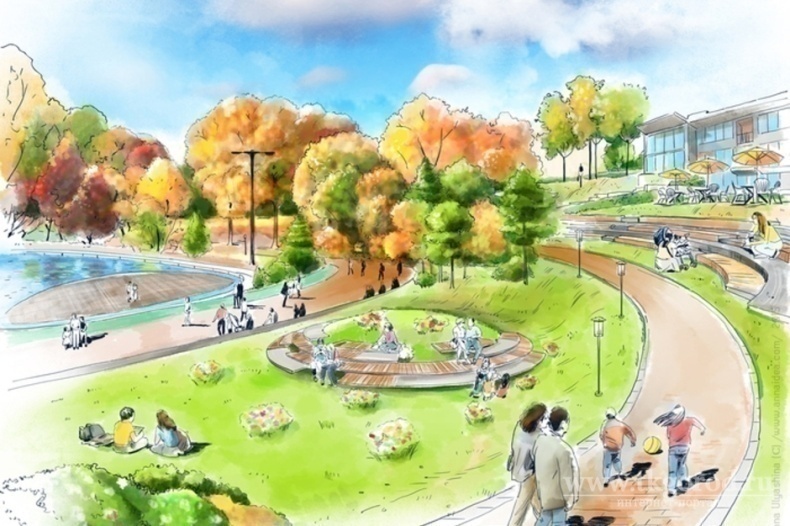 Объем финансирования (тыс. рублей) Цели:- Повышение качества и комфорта городской среды на территории Агаповского муниципального районаДоля расходов муниципальной программы в общих расходах бюджета в 2022 годутыс. рублейМуниципальная программа «Обеспечение общественного порядка и противодействие преступности на территории Агаповского муниципального района» 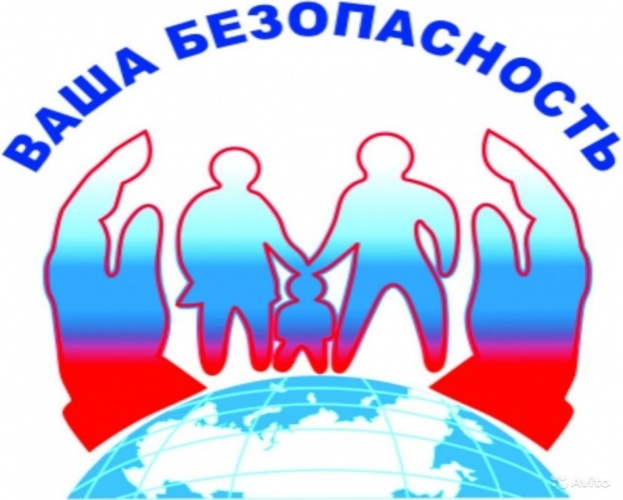 Объем финансирования (тыс. рублей) Цели:- повышение качества и результативности реализуемых мер по охране общественного порядка, противодействию терроризму и экстремизму, борьбе с преступностьюДоля расходов муниципальной программы в общих расходах бюджета в 2022 годуМуниципальная программа "Развитие и поддержка садоводческих, огороднических и дачных некоммерческих объединений граждан в Агаповском муниципальном районе"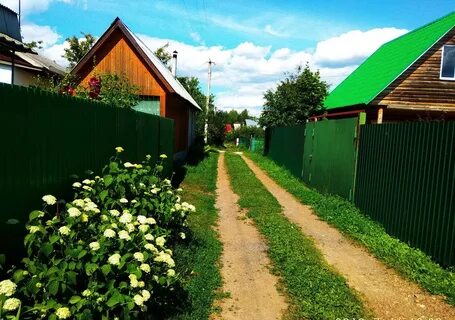 Объем финансирования (тыс. рублей) 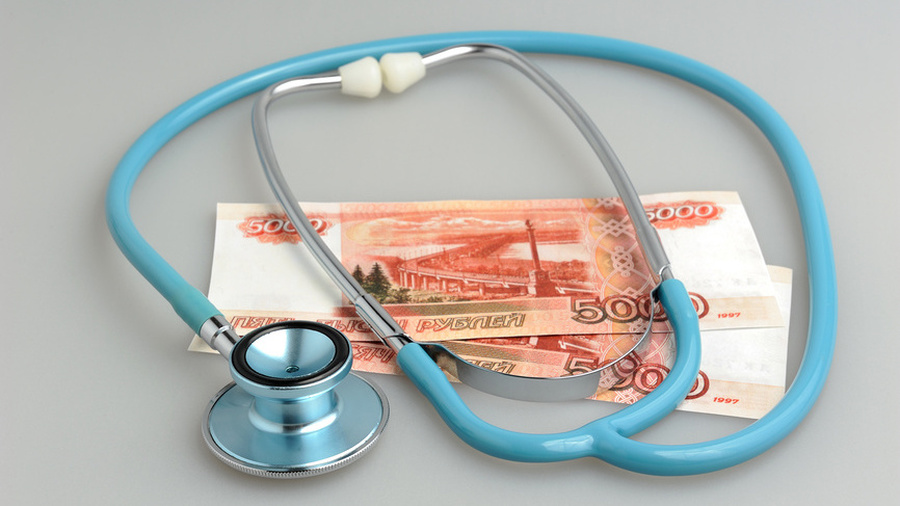 Цели:- Создание условий для расширения рынка, садоводческой, огороднической и дачной продукции на территории Агаповского муниципального района.  Доля расходов муниципальной программы в общих расходах бюджета в 2022 годуМуниципальная программа "Обеспечение безопасности гидротехнических сооружений на территории Агаповского муниципального района " 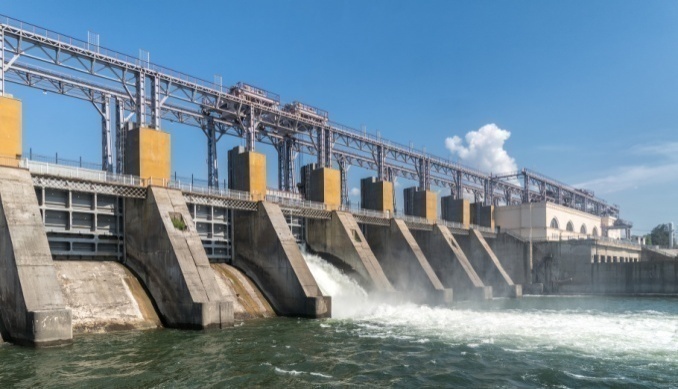 Объем финансирования (тыс. рублей) Цель - Безопасная эксплуатация гидротехнических сооружений,  расположенных на территории Агаповского муниципального района.Доля расходов муниципальной программы в общих расходах бюджета в 2022годуМуниципальная программа «Развитие регулярных перевозок пассажиров и багажа автомобильным транспортом на муниципальных маршрутах в границах  Агаповского муниципального района» Цели: - создание условий для предоставления транспортных услуг населению и организация транспортного обслуживания населения в границах Агаповского муниципального района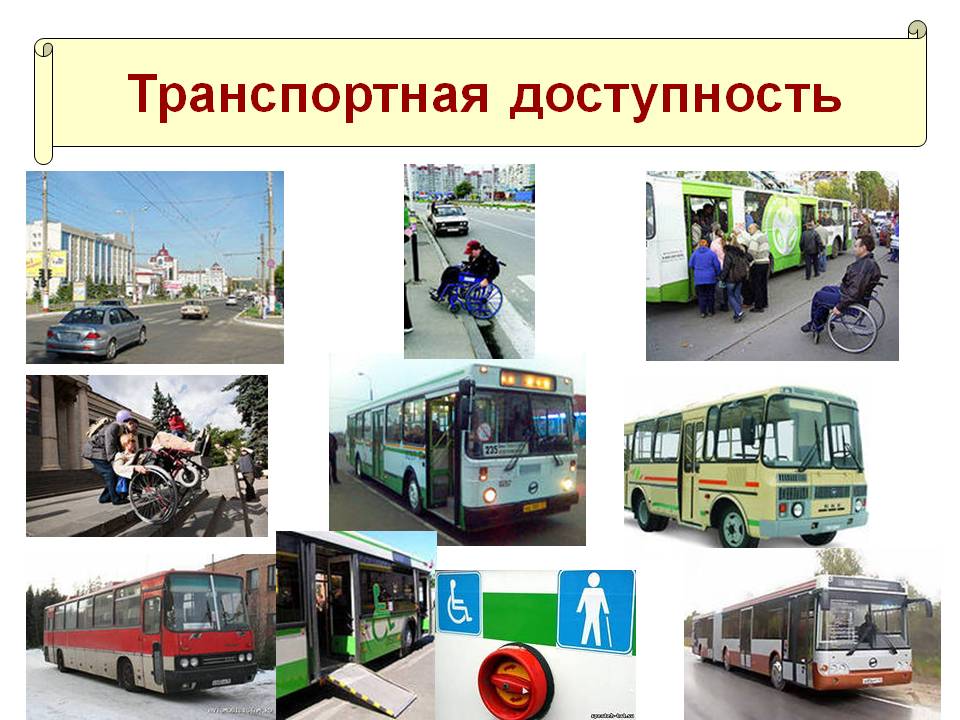 Объем финансирования (тыс. рублей) Доля расходов муниципальной программы в общих расходах бюджета в 2022годуНалоговые и неналоговые доходы бюджета Агаповского муниципального района               за  2022 год.Налоговые и неналоговые доходы бюджета Агаповского муниципального района               за  2022 год.Налоговые и неналоговые доходы бюджета Агаповского муниципального района               за  2022 год.Налоговые и неналоговые доходы бюджета Агаповского муниципального района               за  2022 год.Налоговые и неналоговые доходы бюджета Агаповского муниципального района               за  2022 год.тыс.рублейтыс.рублейНаименование показателейПланФактОтклонения % исполненияп.1п.2п.3п.4=п.3-п.2п.5=п.3/п.2Налоговые и неналоговые доходы414 132,99451 012,1636 879,17108,91%     в т.ч. Налоговые доходы358 505,46395 193,6636 688,20110,23%НАЛОГ НА ДОХОДЫ ФИЗИЧЕСКИХ ЛИЦ283 214,06319 902,2536 688,19112,95%НАЛОГИ НА ТОВАРЫ (РАБОТЫ, УСЛУГИ)РЕАЛИЗУЕМЫЕ НА ТЕРРИТОРИИ РОССИЙСКОЙ ФЕДЕРАЦИИ (доходы от уплаты акцизов на нефтепродукты)26 564,7426 564,750,01100,00%НАЛОГИ НА СОВОКУПНЫЙ ДОХОД22 955,8122 955,810,00100,00%НАЛОГИ, СБОРЫ И РЕГУЛЯРНЫЕ ПЛАТЕЖИ ЗА ПОЛЬЗОВАНИЕ НЕДРАМИ (налог на добычу полезных ископаемых)19 808,9819 808,980,00100,00%ГОСУДАРСТВЕННАЯ ПОШЛИНА5 942,525 942,520,00100,00%ЗАДОЛЖЕННОСТЬ И ПЕРЕРАСЧЕТЫ19,3519,350,00100,00%             Неналоговые доходы55 627,5355 818,50190,97100,34%ДОХОДЫ ОТ ИСПОЛЬЗОВАНИЯ ИМУЩЕСТВА30 207,5830 207,580,00100,00%в том числе доходы от аренды земельных участков27 775,8027 775,800,00100.00%доходы от аренды имущества2 431,782 431,780,00100,00%ПЛАТЕЖИ ПРИ ПОЛЬЗОВАНИЕ ПРИРОДНЫМИ РЕСУРСАМИ (плата за негативное воздействие на окружающую  среду)1 163,521 163,520,00100,00%ДОХОДЫ ОТ ОКАЗАНИЯ ПЛАТНЫХ УСЛУГ И КОМПЕНСАЦИИ ЗАТРАТ ГОСУДАРСТВА13 730,9513 730,950,00100,00%ДОХОДЫ ОТ ПРОДАЖИ МАТЕРИАЛЬНЫХ АКТИВОВ9 544,599 544,590,00100,00%в том числе доходы от реализации имущества78,0078,000,00100,00%доходы от продажи земельных участков8 527,278 527,270,00100,00%плата за увеличение площади земельных участков, находящихся в частной собственности939,32939,320,00100,00%ШТРАФНЫЕ САНКЦИИ980,89980,890,00100,00%ПРОЧИЕ НЕНАЛОГОВЫЕ ДОХОДЫ                  0.00190,97190,97Наименование муниципальной программыпланисполнениеотклоненияпроцент исполненияВСЕГО:1 816 481,801 785 267,0731 214,7398,28%Муниципальная программа "Развитие образования и воспитания на территории Агаповского муниципального района" 781 835,74778 464,023 371,7299,57%Муниципальная программа "Развитие физической культуры, спорта и молодежной политики в Агаповском муниципальном районе"30 623,7430 565,1958,5599,81%Муниципальная программа "Развитие культуры в Агаповском муниципальном районе " 111 813,84110 417,031 396,8198,75%Муниципальная программа "Социальная поддержка населения в Агаповском муниципальном районе" 291 578,50290 724,67853,8399,71%Муниципальная программа "Создание условий для устойчивого экономического развития на территории Агаповского муниципального района" 29,2729,270,00100,00%Муниципальная программа"Повышение энергетической эффективности экономики Агаповского муниципального района и сокращение энергетических издержек в бюджетной секторе "2 000,002 000,000,00100,00%Муниципальная программа "Муниципальное управление в Агаповском муниципальном районе "38 573,6635 728,632 845,0392,62%Муниципальная программа "Комплексное развитие сельских территорий в Агаповском муниципальном районе"306 012,89287 421,9618 590,9393,92%Муниципальная программа "Развитие дорожного хозяйства Агаповского муниципального района"65 775,9565 474,70301,2599,54%Муниципальная программа "Развитие сельского хозяйства Агаповского муниципального района Челябинской области "5 618,025 616,751,2799,98%Муниципальная программа "Организация исполнения муниципальных функций Собрания депутатов Агаповского муниципального района" 4 591,454 589,292,1699,95%Муниципальная программа "Развитие системы муниципального финансового контроля в Агаповском муниципальном районе" 2 034,292 030,713,5899,82%Муниципальная программа "Управление муниципальными финансами на территории Агаповского муниципального района" 130 602,16130 499,24102,9299,92%Муниципальная программа "Развитие управления муниципальным имуществом и земельными участками Управлением по имуществу и земельным отношениям Агаповского муниципального района" 12 758,7110 149,872 608,8479,55%Муниципальная программа "Организация общественных работ и временного трудоустройства безработных граждан, испытывающих трудности в поиске работы на территории Агаповского муниципального района" 28,9228,920,00100,00%Муниципальная программа "Предупреждение и ликвидация чрезвычайных ситуаций, реализация мер пожарной безопасности на территории Агаповского муниципального района"5 026,355 024,861,4999,97%Муниципальная программа "Формирование современной городской среды на территории Агаповского муниципального района "16 267,0516 251,5815,4799,90%Муниципальная программа "Обеспечение общественного порядка противодействие преступности на территории Агаповского муниципального района" 1 640,641 640,640,00100,00%Муниципальная программа "Развитие и поддержка садоводческих, огороднических и дачных некоммерческих объединений граждан в Агаповском муниципальном районе"1 621,221 272,20349,0278,47%Муниципальная программа "Обеспечение безопасности гидротехнических сооружений на территории Агаповского муниципального района"99,9099,900,00100,00%Муниципальная программа "Развитие регулярных перевозок пассажиров и багажа автомобильным транспортом на муниципальных маршрутах в границах Агаповского муниципального района"4 873,344 204,88668,4686,28%Непрограммные направления деятельности3 076,163 032,7643,4098,59%Направления финансирования2022 год2022 годНаправления финансированияУтверждено бюджетной росписьюИсполнено40 0 00 00000Муниципальная программа «Развитие образования и воспитания на территории Агаповского муниципального района»781 835,74778 464,0240 1 00 00000Подпрограмма "Развитие дошкольного образования в Агаповском муниципальном районе"216 237,51214 611,8940 1 00 03020Компенсация затрат родителей (законных представителей) детей-инвалидов в части организации обучения по основным общеобразовательным программам на дому605,12605,1240 1 00 04010Обеспечение государственных гарантий реализации прав на получение общедоступного и бесплатного дошкольного образования в муниципальных дошкольных образовательных организациях95 097,0095 097,0040 1 00 04050Компенсация части платы, взимаемой с родителей (законных представителей) за присмотр и уход за детьми в образовательных организациях, реализующих образовательную программу дошкольного образования, расположенных на территории Челябинской области2 932,652 932,6540 1 00 10100Финансовое обеспечение расходных обязательств муниципального района, возникающих при выполнении муниципальных полномочий за счет средств областного бюджета (дотация на выравнивание бюджетной обеспеченности)19 120,7719 120,7740 1 00 10120Дотация на частичную компенсацию дополнительных расходов на повышение оплаты труда работников бюджетной сферы и иные цели бюджетам муниципальных районов40 520,6040 520,6040 1 00 42000Организации дошкольного образования57 235,6755 610,0540 1 00 S4030Оснащение современным оборудованием образовательных организаций, реализующих образовательные программы дошкольного образования, для получения детьми качественного образования407,00407,0040 1 00 S4060Привлечение детей из малообеспеченных, неблагополучных семей, а также семей, оказавшихся в трудной жизненной ситуации, в расположенные на территории Челябинской области муниципальные образовательные организации, реализующие программу дошкольного образования, через предоставление компенсации части родительской платы318,70318,7040 2 00 00000Подпрограмма "Развитие общего образования в Агаповском муниципальном районе"517 959,25516 271,7140 2 00 03020Компенсация затрат родителей (законных представителей) детей-инвалидов в части организации обучения по основным общеобразовательным программам на дому6 396,186 396,1840 2 00 03070Организация предоставления психолого-педагогической, медицинской и социальной помощи обучающимся, испытывающим трудности в освоении основных общеобразовательных программ, своем развитии и социальной адаптации44,3044,3040 2 00 03120Обеспечение государственных гарантий реализации прав на получение общедоступного и бесплатного дошкольного, начального общего, основного общего, среднего общего образования и обеспечение дополнительного образования детей в муниципальных общеобразовательных организациях262 426,15262 420,4740 2 00 03170Обеспечение бесплатным двухразовым горячим питанием обучающихся по образовательным программам основного общего, среднего общего образования в муниципальных образовательных организациях, расположенных на территории Челябинской области, один из родителей которых является военнослужащим213,70213,7040 2 00 04050Компенсация части платы, взимаемой с родителей (законных представителей) за присмотр и уход за детьми в образовательных организациях, реализующих образовательную программу дошкольного образования, расположенных на территории Челябинской области968,93968,9340 2 00 10100Финансовое обеспечение расходных обязательств муниципального района, возникающих при выполнении муниципальных полномочий за счет средств областного бюджета (дотация на выравнивание бюджетной обеспеченности)44 806,7344 806,7340 2 00 10120Дотация на частичную компенсацию дополнительных расходов на повышение оплаты труда работников бюджетной сферы и иные цели бюджетам муниципальных районов48 114,2448 114,2440 2 00 42100Общеобразовательные организации99 586,6998 133,9640 2 00 42110Благоустройство пришкольных участков550,00550,0040 2 00 53035Обеспечение выплат ежемесячного денежного вознаграждения за классное руководство педагогическим работникам муниципальных образовательных организаций, реализующих образовательные программы начального общего, основного общего и среднего общего образования, в том числе адаптированные основные общеобразовательные программы23 357,9023 357,9040 2 00 L3040Организация бесплатного горячего питания обучающихся, получающих начальное общее образование в муниципальных образовательных организациях19 636,9019 407,7840 2 00 S3030Обеспечение питанием детей из малообеспеченных семей и детей с нарушениями здоровья, обучающихся в муниципальных общеобразовательных организациях4 507,604 507,6040 2 00 S3300Обеспечение молоком (молочной продукцией) обучающихся по образовательным программам начального общего образования в муниципальных общеобразовательных организациях4 717,124 717,1240 2 00 S3330Проведение ремонтных работ по замене оконных блоков в муниципальных общеобразовательных организациях679,95679,9440 2 00 S4060Привлечение детей из малообеспеченных, неблагополучных семей, а также семей, оказавшихся в трудной жизненной ситуации, в расположенные на территории Челябинской области муниципальные образовательные организации, реализующие программу дошкольного образования, через предоставление компенсации части родительской платы93,1093,1040 2 E1 S3050Оборудование пунктов проведения экзаменов государственной итоговой аттестации по образовательным программам среднего общего образования171,30171,3040 2 E2 50970Создание в общеобразовательных организациях, расположенных в сельской местности и малых городах, условий для занятий физической культурой и спортом1 085,291 085,2940 2 EВ 5179FОбеспечение деятельности советников директора по воспитанию и взаимодействию с детскими общественными объединениями в общеобразовательных организациях за счет средств резервного фонда Правительства Российской Федерации603,17603,1740 3 00 00000Подпрограмма "Дополнительное образование и воспитание детей в Агаповском муниципальном районе "13 810,3113 805,8640 3 00 10120Дотация на частичную компенсацию дополнительных расходов на повышение оплаты труда работников бюджетной сферы и иные цели бюджетам муниципальных районов497,71497,7140 3 00 42300Организация дополнительного образования13 312,6013 308,1540 4 00 00000Подпрограмма "Организация отдыха детей в каникулярное время "5 751,025 751,0240 4 00 03010Организация мероприятий для отдыха детей в каникулярное время4 358,624 358,6240 4 00 S3010Организация отдыха детей в каникулярное время1 392,401 392,4040 5 00 00000Подпрограмма "Прочие вопросы в области образования в Агаповском муниципальном районе"28 077,6528 023,5440 5 00 03060Организация работы комиссий по делам несовершеннолетних и защите их прав981,10981,1040 5 00 10100Финансовое обеспечение расходных обязательств муниципального района, возникающих при выполнении муниципальных полномочий за счет средств областного бюджета (дотация на выравнивание бюджетной обеспеченности)6 280,226 280,2240 5 00 10120Дотация на частичную компенсацию дополнительных расходов на повышение оплаты труда работников бюджетной сферы и иные цели бюджетам муниципальных районов8 708,308 708,3040 5 00 45200Учебно-методические кабинеты, централизованные бухгалтерии, группы хозяйственного обслуживания, учебные фильмотеки, межшкольные учебно-производственные комбинаты, логопедические пункты11 869,0311 814,92тыс.рубтыс.рубНаправления финансирования2022 год2022 год2022 годНаправления финансированияУтверждено бюджетной росписьюУтверждено бюджетной росписьюИсполнено41 0 00 00000Муниципальная программа "Развитие физической культуры, спорта и молодежной политики в Агаповском муниципальном районе"30 623,7430 623,7430 565,1941 1 00 00000Подпрограмма "Развитие физической культуры и спорта в Агаповском муниципальном районе"17 574,6417 574,6417 523,9341 1 00 10100Финансовое обеспечение расходных обязательств муниципального района, возникающих при выполнении муниципальных полномочий за счет средств областного бюджета (дотация на выравнивание бюджетной обеспеченности)1 993,401 993,401 993,4041 1 00 10120Дотация на частичную компенсацию дополнительных расходов на повышение оплаты труда работников бюджетной сферы и иные цели бюджетам муниципальных районов1 834,221 834,221 834,2241 1 00 48000Обеспечение деятельности по физической культуре и спорту5 632,275 632,275 581,5941 1 00 S0044Приобретение спортивного инвентаря и оборудования для физкультурно-спортивных организаций1 111,001 111,001 111,0041 1 00 S0045Оплата услуг специалистов по организации физкультурно-оздоровительной и спортивно-массовой работы с детьми и молодежью в возрасте от 6 до 18 лет228,93228,93228,9341 1 00 S0047Оплата услуг специалистов по организации физкультурно-оздоровительной и спротивно-массовой работы с лицами с ограниченными возможностями здоровья228,93228,93228,9341 1 00 S004ДОплата услуг специалистов по организации физкультурно-оздоровительной и спортивно массовой работы с населением старшего поколения457,86457,86457,8641 1 00 S004ИДополнительные расходы на доведение средней заработной платы тренеров и инструкторов по спорту в сельской местности и малых городах Челябинской области с населением до 50 тысяч человек до1 465,401 465,401 465,4041 1 00 S004Моплата услуг специалистов по организации физкультурно-оздоровительной и спортивно массовой работы с населением занятым в экономике, и гражданами старшего поколения228,93228,93228,9341 1 04 20401Финансовое обеспечение выполнения функций муниципальными органами1 204,411 204,411 204,4141 1 P5 52280Оснащение объектов спортивной инфраструктуры спортивно-технологическим оборудованием3 189,293 189,293 189,2641 2 00 00000Подпрограмма "Повышение эффективности молодежной политики в Агаповском муниципальном районе"461,10461,10461,1041 2 07 43100Организационно-воспитательная работа с молодежью0,100,100,1041 2 E8 S1010Организация и проведение мероприятий с детьми и молодежью.461,00461,00461,0041 3 00 00000Подпрограмма "Развитие муниципального учреждения "Агаповская детско-юношеская спортивная школа"12 588,0012 588,0012 580,1641 3 00 10100Дотации на выравнивание бюджетной обеспеченности муниципальных районов (городских округов, городских округов с внутригородским делением)4 240,864 240,864 240,8641 3 00 10120Дотации на частичную компенсацию дополнительных расходов на повышение оплаты труда работников бюджетной сферы и иные цели бюджетам муниципальных районов (городских округов)3 874,263 874,263 874,2641 3 00 42300Организация дополнительного образования1 109,041 109,041 109,0441 3 00 48000Обеспечение деятельности по физической культуре и спорту3 363,843 363,843 356,00Направления финансирования2022 год2022 годНаправления финансированияУтверждено бюджетной росписьюИсполнено42 0 00 00000Муниципальная программа "Развитие культуры в Агаповском муниципальном районе "111 813,84110 417,0342 0 00 10100Дотации на выравнивание бюджетной обеспеченности муниципальных районов (городских округов, городских округов с внутригородским делением)33 124,9933 124,9942 0 00 10120Дотации на частичную компенсацию дополнительных расходов на повышение оплаты труда работников бюджетной сферы и иные цели бюджетам муниципальных районов (городских округов)25 563,6525 563,6542 0 00 42300Организации дополнительного образования3 402,413 341,8142 0 00 44000Учреждения культуры11 506,5810 458,2242 0 00 44100Музеи и постоянные выставки1 776,801 776,8042 0 00 44200Библиотеки11 100,9310 867,6842 0 00 45200Учебно- методические кабинеты, централизованные бухгалтерии, группы хозяйственного обслуживания, учебные фильмотеки, межшкольные учебно-производственные комбинаты, логопедические пункты15 993,4515 938,8542 0 00 68110Проведение ремонтных работ, противопожарных мероприятий, энергосберегающих мероприятий в зданиях учреждений культу-ры, находящихся в муниципальной собственности, и приобретение основных средств для муниципальных учреждений8 000,008 000,0042 0 00 68120Проведение ремонтных работ, противопожарных и энергосберегающих мероприятий в зданиях муниципальных учреждений дополнительного образования в сфере культуры и искусства106,30106,3042 0 00 L5191Модернизация библиотек в части комплектования книжных фондов библиотек муниципальных образований и государственных общедоступных библиотек223,50223,5042 0 04 20401Финансовое обеспечение выполнения функций муниципальными органами809,73809,7342 0 A2 00000Региональный проект «Творческие люди»205,50205,5042 0 A2 5519БГосударственная поддержка лучших работников сельских учреждений культуры68,5068,5042 0 A2 5519ВГосударственная поддержка лучших сельских учреждений культуры137,00137,00Направления финансирования2022 год2022 годНаправления финансированияУтверждено бюджетной росписьюИсполнено43 0 00 00000Муниципальная программа "Социальная поддержка населения в Агаповском муниципальном районе"291 578,50290 724,6743 1 00 00000Подпрограмма "Повышения качества жизни граждан в Агаповском муниципальном районе"291 578,50290 724,6743 1 00 00020Реализация мер социальной поддержки389,04389,0443 1 00 00107Поддержка СОНКО479,63479,6343 1 00 00108Разработка градостроительных документов, проектно-сметной документации, генеральных планов Агаповского муниципального района139,21139,2143 1 00 28000Реализация переданных государственных полномочий по социальному обслуживанию граждан40 003,6439 983,8043 1 00 28080Организация работы органов управления социальной защиты населения муниципальных образований9 660,809 660,8043 1 00 28100Социальная поддержка детей-сирот и детей, оставшихся без попечения родителей, находящихся в муниципальных организациях для детей-сирот и детей, оставшихся без попечения родителей28 304,9028 304,9043 1 00 28110Организация и осуществление деятельности по опеке и попечительству2 536,542 536,5443 1 00 28130Обеспечение предоставления жилых помещений детям-сиротам и детям, оставшимся без попечения родителей, лицам из их числа по договорам найма специализированных жилых помещений за счет средств областного бюджета в соответствии с Законом Челябинской области «О мерах социальной поддержки детей-сирот и детей, оставшихся без попечения родителей, вознаграждении, причитающемся приемному родителю, и социальных гарантиях приемной семье»13 900,4013 900,3243 1 00 28140Содержание ребенка в семье опекуна и приемной семье, а также вознаграждение, причитающееся приемному родителю, в соответствии с Законом Челябинской области «О мерах социальной поддержки детей-сирот и детей, оставшихся без попечения родителей, вознаграждении, причитающемся приемному родителю, и социальных гарантиях приемной семье»29 997,4029 946,6243 1 00 28190Пособие на ребенка в соответствии с Законом Челябинской области «О пособии на ребенка»17 457,7017 454,9843 1 00 28220Ежемесячная денежная выплата на оплату жилья и коммунальных услуг многодетной семье в соответствии с Законом Челябинской области «О статусе и дополнительных мерах социальной поддержки многодетной семьи в Челябинской области»8 221,508 169,5543 1 00 28300Ежемесячная денежная выплата в соответствии с Законом Челябинской области «О мерах социальной поддержки ветеранов в Челябинской области»14 333,5014 333,5043 1 00 28310Ежемесячная денежная выплата в соответствии с Законом Челябинской области «О мерах социальной поддержки жертв политических репрессий в Челябинской области»1 382,101 382,1043 1 00 28320Ежемесячная денежная выплата в соответствии с Законом Челябинской области «О звании «Ветеран труда Челябинской области»12 498,5012 498,5043 1 00 28330Компенсация расходов на оплату жилых помещений и коммунальных услуг в соответствии с Законом Челябинской области «О дополнительных мерах социальной поддержки отдельных категорий граждан в Челябинской области»0,800,7143 1 00 28350Компенсация расходов на уплату взноса на капитальный ремонт общего имущества в многоквартирном доме в соответствии с Законом Челябинской области «О дополнительных мерах социальной поддержки отдельных категорий граждан в Челябинской области»1 255,401 255,4043 1 00 28370Предоставление гражданам субсидий на оплату жилого помещения и коммунальных услуг21 770,3121 770,3143 1 00 28380Осуществление мер социальной поддержки граждан, работающих и проживающих в сельских населенных пунктах и рабочих поселках Челябинской области56 887,0056 887,0043 1 00 28390Возмещение стоимости услуг по погребению и выплата социального пособия на погребение в соответствии с Законом Челябинской области "О возмещении стоимости услуг по погребению и выплате социального пособия на погребение"491,70491,7043 1 00 28400Адресная субсидия гражданам в связи с ростом платы за коммунальные услуги0,010,0043 1 00 28410Меры социальной поддержки в соответствии с Законом Челябинской области «О дополнительных мерах социальной поддержки детей погибших участников Великой Отечественной войны и приравненных к ним лиц» (ежемесячное социальное пособие и возмещение расходов, связанных с проездом к местам захоронения)1 825,071 825,0743 1 00 28540Реализацию переданных государственных полномочий по назначению государственной социальной помощи отдельным категориям граждан, в том числе на основании социального контракта9,009,0043 1 00 28580На реализацию переданных государственных полномочий по назначению гражданам единовременной социальной выплаты и формированию электронных реестров для зачисления денежных средств на счета физических лиц в кредитных организациях121,90121,8443 1 00 28670Субвенции местным бюджетам на реализацию переданных государственных полномочий по приему, регистрации заявлений и документов, необходимых для предоставления областного материнского (семейного) капитала, принятию решения о предоставлении (об отказе в предоставлении) семьям, имеющим детей, областного материнского (семейного) капитала, формированию электронных реестров для зачисления денежных средств на счета физических лиц в кредитных организациях и электронных реестров для зачисления денежных средств на счета организаций в кредитных организациях63,6063,5843 1 00 49101Доплаты к пенсиям государственных служащих субъектов Российской Федерации и муниципальных служащих5 330,745 330,7443 1 00 52200Реализация полномочий Российской Федерации по осуществлению ежегодной денежной выплаты лицам, награжденным нагрудным знаком «Почетный донор России»2 296,802 296,7843 1 00 52500Реализация полномочий Российской Федерации на оплату жилищно-коммунальных услуг отдельным категориям граждан16 030,2015 343,2843 1 04 20401Финансовое обеспечение выполнения функций муниципальными органами3 868,743 827,7443 1 D4 60250На обеспечение защиты информации, содержащейся в информационных системах, и проведение аттестации информационных систем в соответствии с требованиями защиты информации, осуществляемые в органах социальной защиты населения259,47259,4743 1 P1 28180Выплата областного единовременного пособия при рождении ребенка в соответствии с Законом Челябинской области «Об областном единовременном пособии при рождении ребенка»2 062,902 062,56Направления финансирования2022 год2022 годНаправления финансированияУтверждено бюджетной росписьюИсполнено44 0 00 00000Муниципальная программа "Создание условий для устойчивого экономического развития на территории Агаповского муниципального района"29,2729,2744 2 00 00000Подпрограмма "Улучшение условий и охраны труда в Агаповском муниципальном районе"29,2729,2744 2 00 00070Мероприятия направленные на улучшение условий и охраны труда29,2729,27Направления финансирования2022 год2022 годНаправления финансированияУтверждено бюджетной росписьюИсполнено46 0 00 00000Муниципальная программа"Повышение энергетической эффективности экономики Агаповского муниципального района и сокращение энергетических издержек в бюджетном секторе "2 000,002 000,0046 0 00 00105Мероприятия направленные на повышение энергетической эффективности экономики Агаповского муниципального района и сокращение энергетических издержек в бюджетном секторе2 000,002 000,00Направления финансирования2022 год2022 годНаправления финансированияУтверждено бюджетной росписьюИсполнено47 0 00 00000Муниципальная программа "Муниципальное управление в Агаповском муниципальном районе"38 573,6635 728,6347 2 00 00000Подпрограмма "Обеспечение функционирования администрации Агаповского муниципального района"38 573,6635 728,6347 2 00 12010Комплектование, учет, использование и хранение архивных документов, отнесенных к государственной собственности Челябинской области45,1045,1047 2 00 59300Осуществление переданных полномочий Российской Федерации на государственную регистрацию актов гражданского состояния1 529,701 529,7047 2 00 67040Реализация переданных государственных полномочий в области охраны труда433,97433,9747 2 04 10100Дотации на выравнивание бюджетной обеспеченности муниципальных районов (городских округов,городских округов с внутригородским делением)9 514,909 514,9047 2 04 10120Дотации на частичную компенсацию дополнительных расходов на повышение оплаты труда работников бюджетной сферы и иные цели бюджетам муниципальных районов (городских округов)8 197,698 197,6947 2 04 20300Глава муниципального образования1 785,561 785,5647 2 04 20401Финансовое обеспечение выполнения функций муниципальными органами17 066,7414 221,71Направления финансирования2022 год2022 годНаправления финансированияУтверждено бюджетной росписьюИсполнено48 0 00 00000Муниципальная программа "Комплексное развитие сельских территорий в Агаповском муниципальном районе"306 012,89287 421,9648 1 00 00000Подпрограмма "Территориальное развитие (градостроительство и землеустройство) в Агаповском муниципальном районе"2 799,772 792,3048 1 00 00108Разработка градостроительных документов, генеральных планов Агаповского муниципального района417,30417,3048 1 00 23020Подготовка документов территориального планирования, градостроительного зонирования и документации по планировке территорий муниципальных образований Челябинской области (обл)2 232,272 232,2648 1 00S3020Подготовка документов территориального планирования, градостроительного зонирования и документации по планировке территорий муниципальных образований Челябинской области (местн)150,20142,7448 2 00 00000Подпрограмма " Накопление и транспортировка твердых бытовых отходов"5 263,505 228,8448 2 00 00109Ликвидация несанкционированных свалок на территории Агаповского муниципального образования 2020-2024 годы778,35778,3548 2 00 00131Участие в организации деятельности по накоплению (в том числе раздельному накоплению) и транспортированию твердых коммунальных отходов2 783,192 783,1948 2 00 00192Создание и содержание мест (площадок) накопления твердых коммунальных отходов (районный бюджет)33,820,0048 2 G2 43120Обеспечение контейнерным сбором образующихся в жилом фонде твердых коммунальных отходов400,84400,0048 2 G2 43200Реализация мероприятий по благоустройству сельских территорий (областные)Региональный проект "Комплексная система обращения с ТКО"Ликвидация несанкционированных свалок отходов1 267,301 267,3048 3 00 00000Подпрограмма "Капитальные вложения и капитальный ремонт в объекты муниципальной собственности"9 346,827 666,2548 3 00 00140Проектирование и госэкспертиза проектов объектов муниципальной собственности4 736,823 267,8248 3 00 68130Строительство и реконструкция зданий для размещения учреждений культуры и учреждений дополнительного образования в сфере культуры и искусства, находящихся в муниципальной собственности4 050,003 958,5948 3 00 S8130Строительство и реконструкция зданий для размещения учреждений культуры и учреждений дополнительного образования в сфере культуры и искусства, находящихся в муниципальной собственности (софинансирование)560,00439,8448 4 00 00000Подпрограмма "Модернизация объектов коммунальной инфраструктуры"118 583,39101 874,9348 4 00 00130Организация в границах поселения электро-, тепло-, газо- и водоснабжения населения, водоотведения, снабжения населения топливом в пределах полномочий, установленных законодательством Российской Федерации за счет средств района42 360,1742 360,1748 4 00 00198Модернизация, реконструкция, капитальный ремонт и строительство котельных, систем водоснабжения, водоотведения, систем электроснабжения, теплоснабжения, включая центральные тепловые пункты, в том числе проектно-изыскательские работы, капитальный ремонт газовых систем6 009,000,0048 4 00 14050Строительство газопроводов и газовых сетей (за счет областных средств)36 149,4035 878,0948 4 00 14060Модернизация, реконструкция, капитальный ремонт и строительство котельных, систем водоснабжения, водоотведения, систем электроснабжения, теплоснабжения, включая центральные тепловые пункты, в том числе проектно-изыскательские работы, капитальный ремонт газовых систем12 000,007 673,0648 4 00 16010Организация в границах поселения электро-, тепло-, газо- и водоснабжения населения, водоотведения, снабжения населения топливом в пределах полномочий, установленных законодательством Российской Федерации (на строительство, модернизацию, реконструкцию и капитальный ремонт объектов систем водоснабжения, водоотведения и очистки сточных вод, а также очистных сооружений канализации за счет областных средств)5 948,910,0048 4 00 99600Реализация инициативных проектов14 088,8013 969,6848 4 00 S4050Строительство газопроводов и газовых сетей (за счет средств района)1 586,671 585,9748 4 00 S4060Модернизация, реконструкция, капитальный ремонт и строительство котельных, систем водоснабжения, водоотведения, систем электроснабжения, теплоснабжения, включая центральные тепловые пункты, в том числе проектно-изыскательские работы, капитальный ремонт газовых систем (местные)234,58212,8448 4 00 S6010Организация в границах поселения электро-, тепло-, газо- и водоснабжения населения, водоотведения, снабжения населения топливом в пределах полномочий, установленных законодательством Российской Федерации (на строительство, модернизацию, реконструкцию и капитальный ремонт объектов систем водоснабжения, водоотведения и очистки сточных вод, а также очистных сооружений канализации за счет местных средств)10,620,0048 4 00 S9600Реализация инициативных проектов (мест)195,24195,1248 5 00 00000Подпрограмма "Оказание молодым семьям государственной поддержки для улучшения жилищных условий"5 091,145 091,1448 5 00 L4970Предоставление молодым семьям-участникам подпрограммы социальных выплат на приобретение жилого помещения эконом-класса или создание объекта индивидуального жилищного строительства эконом-класса5 091,145 091,1448 6 00 00000Подпрограмма "Ритуальные услуги, переданные полномочия, выпадающие доходы"4 970,364 811,6648 6 00 00109За тепловую энергию (разница в тарифах)4 194,374 035,6748 6 00 00110"Организация ритуальных услуг и содержание мест захоронения"775,99775,9948 8 00 00000Подпрограмма Переселение граждан в 2021-2025 годах из аварийного жилищного фонда на территории Агаповского муниципального района157 387,98157 386,9148 8 00 00114Мероприятия по сносу многоквартирных домов, признаных аварийными и подлежащими сносу.1 317,991 317,9948 8 F3 67483Обеспечение мероприятий по переселению граждан из аварийного жилищного фонда за счет средств Фонда содействия реформированию жилищно-коммунального хозяйства143 861,49143 861,4948 8 F3 67484Обеспечение мероприятий по переселению граждан из аварийного жилищного фонда за счет средств областного бюджета11 941,1711 941,1748 8 F3 6748SОбеспечение мероприятий по переселению граждан из аварийного жилищного фонда за счет средств местных бюджетов267,33266,2648 9 00 00000Подпрограмма "Благоустройство сельских территорий Агаповского муниципального района"2 569,932 569,9348 9 00 L5766Реализация мероприятий по благоустройству сельских территорий (областные)2 569,932 569,93Направления финансирования2022 год2022 годНаправления финансированияУтверждено бюджетной росписьюИсполнено49 0 00 00000Муниципальная программа "Развитие дорожного хозяйства Агаповского муниципального района"65 775,9565 474,7049 0 00 00133Организация дорожной деятельности в отношении автомобильных дорог местного значения в границах населенных пунктов поселения, вне границ населенных пунктов в границах муниципального района и обеспечение безопасности дорожного движения на них, включая создание и обеспечение функционирования парковок (парковочных мест), осуществление муниципального контроля за сохранностью автомобильных дорог местного значения в границах населенных пунктов поселения, вне границ населенных пунктов в границах муниципального района, организация дорожного движения, а также осуществление иных полномочий в области использования автомобильных дорог и осуществления дорожной деятельности в соответствии с законодательством Российской Федерации29 945,8929 945,8949 0 00 00134Проектирование и госэкспертиза автомобильных дорог1 358,321 200,0049 0 00 00135Приобретение световозвращающих приспособлений5,005,0049 0 00 06050Капитальный ремонт, ремонт и содержание автомобильных дорог общего пользования местного значения за счет областных средств32 743,4032 720,8149 0 00 S6050Капитальный ремонт, ремонт и содержание автомобильных дорог общего пользования местного значения за счет средств района (софинансирование к областным)1 723,341 603,00Направления финансирования2022 год2022 годНаправления финансированияУтверждено бюджетной росписьюИсполнено52 0 00 00000Муниципальная программа "Развитие сельского хозяйства Агаповского муниципального района"5 618,025 616,7552 0 00 61020Разработка и внедрение цифровых технологий, направленных на рациональное использование земель сельскохозяйственного назначения227,30227,3052 0 00 61080Осуществление органами местного самоуправления переданных государственных полномочий по организации мероприятий при осуществлении деятельности по обращению с животными без владельцев654,20654,2052 0 00 S1020Разработка и внедрение цифровых технологий, направленных на рациональное использование земель сельскохозяйственного назначения0,500,5052 0 04 10100Дотации на выравнивание бюджетной обеспеченности муниципальных районов (городских округов,городских округов с внутригородским делением)1 229,971 229,9752 0 04 10120Дотации на частичную компенсацию дополнительных расходов на повышение оплаты труда работников бюджетной сферы и иные цели бюджетам муниципальных районов (городских округов)1 324,821 324,8252 0 04 20401Финансовое обеспечение выполнения функций муниципальными органами2 181,232 179,96Направления финансирования2022 год2022 годНаправления финансированияУтверждено бюджетной росписьюИсполнено53 0 00 00000Муниципальная программа "Организация исполнения муниципальных функций Собрания депутатов Агаповского муниципального района"4 591,454 589,2953 0 04 10100Дотации на выравнивание бюджетной обеспеченности муниципальных районов (городских округов,городских округов с внутригородским делением)1 135,581 135,5853 0 04 10120Дотации на частичную компенсацию дополнительных расходов на повышение оплаты труда работников бюджетной сферы и иные цели бюджетам муниципальных районов (городских округов)981,58981,5853 0 04 20401Финансовое обеспечение выполнения функций муниципальными органами1 096,721 094,5653 0 04 21100Председатель представительного органа муниципального образования1 377,571 377,57тыс.рублейНаправления финансирования2022 год2022 год2022 годНаправления финансированияУтверждено бюджетной росписьюИсполненоИсполнено54 0 00 00000Муниципальная программа "Развитие системы муниципального финансового контроля в Агаповском муниципальном районе"2 034,292 030,712 030,7154 0 04 10100Дотации на выравнивание бюджетной обеспеченности муниципальных районов (городских округов,городских округов с внутригородским делением431,29431,29431,2954 0 04 10120Дотации на частичную компенсацию дополнительных расходов на повышение оплаты труда работников бюджетной сферы и иные цели бюджетам муниципальных районов (городских округов)135,62135,62135,6254 0 04 20402Расходы по содержанию муниципального финансового контроля469,48465,90465,9054 0 04 22500Руководитель контрольно-счетной палаты муниципального образования и его заместители997,90997,90997,90Направления финансирования2022 год2022 годНаправления финансированияУтверждено бюджетной росписьюИсполнено55 0 00 00000Муниципальная программа "Управление муниципальными финансами на территории Агаповского муниципального района"130 602,16130 499,2455 0 00 10220Осуществление государственных полномочий по расчету и предоставлению дотаций сельским поселениям за счет средств областного бюджета23 279,1023 238,4055 0 00 51180Осуществление первичного воинского учета на территориях, где отсутствуют военные комиссариаты2 304,602 304,6055 0 00 51600Выравнивание бюджетной обеспеченности поселений14 702,0014 702,0055 0 00 51700Прочие межбюджетные трансферты72 175,9072 175,9055 0 04 10100Дотации на выравнивание бюджетной обеспеченности муниципальных районов (городских округов,городских округов с внутригородским делением)4 018,724 018,7255 0 04 10120Дотации на частичную компенсацию дополнительных расходов на повышение оплаты труда работников бюджетной сферы и иные цели бюджетам муниципальных районов (городских округов)4 131,974 131,9755 0 04 20401Финансовое обеспечение выполнения функций муниципальными органами9 989,879 927,65тыс. рублейНаправления финансирования2022 год2022 годНаправления финансированияУтверждено бюджетной росписьюИсполнено56 0 00 00000Муниципальная программа "Развитие управления муниципальным имуществом и земельными участками Управлением по имуществу и земельным отношениям Агаповского муниципального района"12 758,7110 149,8756 0 04 10100Дотации на выравнивание бюджетной обеспеченности муниципальных районов (городских округов,городских округов с внутригородским делением)1 863,361 863,3656 0 04 10120Дотации на частичную компенсацию дополнительных расходов на повышение оплаты труда работников бюджетной сферы и иные цели бюджетам муниципальных районов (городских округов)2 049,702 049,7056 0 04 20401Финансовое обеспечение выполнения функций муниципальными органами8 845,656 236,81Направления финансирования2022 год2022 годНаправления финансированияУтверждено бюджетной росписьюИсполнено57 0 00 00000Муниципальная программа "Организация общественных работ и временного трудоустройства безработных граждан, испытывающих трудности в поиске работы на территории Агаповского муниципального района28,9228,9257 0 00 00330Мероприятия в сфере содействия занятости населения28,9228,92тыс. рублейНаправления финансирования2022 год2022 годНаправления финансированияУтверждено бюджетной росписьюИсполнено59 0 00 00000Муниципальная программа "Предупреждение и ликвидация чрезвычайных ситуаций, реализация мер пожарной безопасности на территории Агаповского муниципального района"5 026,355 024,8659 0 00 00121Функционирование системы обеспечения вызова экстренных оперативных служб3 226,263 224,7759 0 00 00175Обеспечения безопасности и жизнедеятельности населения Агаповского муниципального района на 2021-2023 года742,12742,1259 0 00 46020Обеспечения первичных мер пожарной безопасности в части создания условий для организации добровольной пожарной охраны666,72666,7259 0 00 S6020Обеспечения первичных мер пожарной безопасности в части создания условий для организации добровольной пожарной охраны (за счет средств района)391,25391,25Направления финансирования2022 год2022 годНаправления финансированияУтверждено бюджетной росписьюИсполнено60 0 00 00000Муниципальная программа "Формирование современной городской среды на территории Агаповского муниципального района "16 267,0516 251,5860 0 00 00550Реализация приоритетного проекта "Формирование комфортной городской среды"4 039,224 024,2660 0 F2 55550Реализация программ формирование современной городской среды12 227,8312 227,32тыс. рублейНаправления финансирования2022 год2022 годНаправления финансированияУтверждено бюджетной росписьюИсполнено61 0 00 00000Муниципальная программа "Обеспечение общественного порядка противодействие преступности на территории Агаповского муниципального района"1 640,641 640,6461 0 00 00100Противодействие злоупотреблению наркотическими средствами и психотропными веществами и их незаконному обороту в Агаповском муниципальном районе24,3824,3861 0 00 00102Профилактика терроризма в Агаповском муниципальном районе340,57340,5761 0 00 00103Противодействие экстремизму в Агаповском муниципальном районе13,7213,7261 0 00 00104Профилактика преступлений и правонарушений в Агаповском муниципальном районе1 261,971 261,97тыс. рублейНаправления финансирования2022 год2022 годНаправления финансированияУтверждено бюджетной росписьюИсполнено63 0 00 00000Муниципальная программа "Развитие и поддержка садоводческих, огороднических и дачных некоммерческих объединений граждан в Агаповском муниципальном районе"1 621,221 272,2063 0 00 61060Оказание поддержки садоводческим некоммерческим товариществам1 621,221 272,20тыс. рублейНаправления финансирования2022 год2022 год2022 годНаправления финансированияУтверждено бюджетной росписьюИсполненоИсполнено64 0 00 00000Муниципальная программа "Обеспечение безопасности гидротехнических сооружений на территории Агаповского муниципального района"99,9099,9099,9064 0 00 00194Ремонт и содержание гидротехнических сооружений99,9099,9099,90тыс. рублейНаправления финансирования2022 год2022 год2022 годНаправления финансированияУтверждено бюджетной росписьюИсполненоИсполнено65 0 00 00000Муниципальная программа "Развитие регулярных перевозок пассажиров и багажа автомобильным транспортом на муниципальных маршрутах в границах Агаповского муниципального района"4 873,344 204,884 204,8865 0 00 06160Развитие регулярных перевозок пассажиров и багажа автомобильным транспортом на муниципальных маршрутах в границах Агаповского муниципального района3 153,673 153,663 153,6665 0 00 S6160Развитие регулярных перевозок пассажиров и багажа автомобильным транспортом на муниципальных маршрутах в границах Агаповского муниципального района(софинансирование)1 719,671 051,221 051,22